ΣΥΛΛΟΓΟΣ ΕΚΠΑΙΔΕΥΤΙΚΩΝ Π. Ε.          ΑΜΑΡΟΥΣΙΟΥ                                                    Μαρούσι 30 – 4 – 2022 Ταχ. Δ/νση: Λ. Κηφισιάς 211                                        Αρ. Πρ. : 130 Τ.Κ.  15124 Μαρούσι Τηλ. & Fax: 210 8020697 Πληροφορίες: Δημ. Πολυχρονιάδης (6945394406)                                                                  Email:syll2grafeio@gmail.com                                       Δικτυακός τόπος: http//: www.syllogosekpaideutikonpeamarousiou.gr                                                                                             ΠΡΟΣΣωματείο εργαζομένων  στην COSCOΚοινοποίηση: ΤΑ ΜΕΛΗ ΤΟΥ ΣΥΛΛΟΓΟΥ  ΜΑΣ, Δ. Ο. Ε., Συλλόγους Εκπ/κών Π. Ε. της χώρας ΑΛΛΗΛΕΓΓΥΗ ΣΤΟΝ ΑΓΩΝΑ ΤΩΝ ΕΡΓΑΤΩΝ ΤΗΣ COSCOΣτηρίζουμε την Απεργία τους – Καταδικάζουμε την επιχείρηση καταστολήςΝα αποσυρθούν οι Αστυνομικές και Λιμενικές δυνάμεις από το Λιμάνι του Πειραιά Ο Σύλλογος Εκπ/κών Π. Ε. Αμαρουσίου  στηρίζει τον δίκαιο αγώνα των Λιμενεργατών ΣΤΗΝ COSCO που βρίσκεται σε εξέλιξη εδώ και μήνες. Στηρίζουμε την απεργία τους στις προβλήτες ΙΙ και ΙΙΙ που είναι σε εξέλιξη από την Παρασκευή 29 – 4 – 2022 συνεχίζεται και κλιμακώνεται με τα δίκαια αιτήματα για :Υπογραφή Συλλογικής σύμβασης εργασίας για όλους τους εργαζόμενους.Ανθρώπινες συνθήκες υγείας και ασφάλειας, για την προστασία της ζωής σας στις ακραίες συνθήκες που σας επιβάλλει η εργοδοσία.Μόνιμη και σταθερή εργασία σε όλους τους εργαζόμενους του λιμανιού και τους 300 συμβασιούχους.Την ένταξη όλων των λιμενεργατών στα ΒΑΕ.Καταγγέλλουμε τον εμπαιγμό  από την εργοδοσία, τους εκβιασμούς από την κυβέρνηση και το υπουργείο, την παρουσία δυνάμεων καταστολής (Λιμενικό και ΜΑΤ) στην COSCO.Η προσπάθεια της κυβέρνησης  με τα ΜΑΤ, Αύρες, Αστυνομία, Λιμενικό, από τα ξημερώματα, με στόχο να τρομοκρατήσει τους εργαζόμενους είναι αποκαλυπτική για την απροκάλυπτη στήριξη της Cosco και με  την διάθεση των  δυνάμεων καταστολής στην υπηρεσία της πολυεθνικής επιχείρησης. Αυτή η προσπάθεια έπεσε στο κενό χάρη στην αγωνιστική ενότητα των εργατών.Η αλληλεγγύη όλων των εργαζόμενων και του λαού στο αγώνα αυτό, ακυρώνει κάθε προσπάθεια συκοφάντησης του αγώνα τους. Καλούμε όλα τα σωματεία, όλους τους εργαζόμενους, όλο τον λαό να σταθεί στο πλευρό των εργαζομένων στην COSCO  με κάθε τρόπο και με φυσική παρουσία. Η ΝΙΚΗ αυτού του αγώνα είναι ΝΙΚΗ ΟΛΩΝ ΜΑΣ. Καμιά θυσία εργάτη για να αυγατίσουν τα κέρδη τους  η COSCO και τα αφεντικά.Το σωματείο μας θα ενισχύσει οικονομικά των αγώνα των εργατών στην COSCO  και  ενημερώνουμε το σύνολο των εργαζομένων πως για την υλική και οικονομική ενίσχυση των  συνάδελφών  μας στην COSCO υπάρχει  στο Εργατικό Κέντρο Πειραιά διαμορφωμένος χώρος για συγκέντρωση υλικών (διατροφής και πρώτης ανάγκης) για τη στήριξη των εργατών.Δηλώνουμε  αλληλέγγυοι στους λιμενεργάτες και στις κινητοποιήσεις τους, που κρατάνε ψηλά την σημαία του αγώνα ενάντια στις πολιτικές της κερδοφορίας σε βάρος των εργαζομένων. Στηρίζουμε τον αγώνα τους για το αυτονόητο: να μην κινδυνεύει η ζωή τους κάθε λεπτό στον χώρο εργασίας.Ευχόμαστε περαστικά στον τραυματισμένο συνάδελφο.ΟΛΟΙ ΣΤΟ ΠΛΕΥΡΟ ΤΩΝ ΕΡΓΑΖΟΜΕΝΩΝ ΣΤΟ ΛΙΜΑΝΙ!ΓΙΑΤΙ ΜΟΝΟ Ο ΛΑΟΣ ΣΩΖΕΙ ΤΟΝ ΛΑΟ!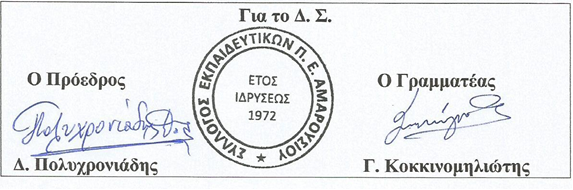 